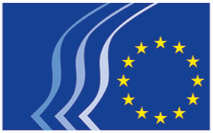 Ευρωπαϊκή Οικονομική και Κοινωνική ΕπιτροπήΔήλωση περί προστασίας της ιδιωτικής ζωής: Αίτηση πρόσβασης σε έγγραφαΟ κανονισμός (ΕΕ) 2018/1725 ισχύει για την επεξεργασία των δεδομένων προσωπικού χαρακτήρα που συλλέγονται υπό τη μορφή αίτησης για την πρόσβαση σε έγγραφα.Ποιος είναι αρμόδιος για την επεξεργασία των δεδομένων προσωπικού χαρακτήρα;Η Ευρωπαϊκή Οικονομική και Κοινωνική Επιτροπή είναι αρμόδια (ως ελέγκτρια) για την επεξεργασία των δεδομένων προσωπικού χαρακτήρα. Η υπηρεσία που είναι αρμόδια για την επεξεργασία είναι η Υπηρεσία Αλληλογραφίας/Αρχείων της ΕΟΚΕ - ηλεκτρονική διεύθυνση: courrierarchivesCESE@eesc.europa.eu.Ποιος είναι ο σκοπός της επεξεργασίας των εν λόγω δεδομένων;Τα προσωπικά σας δεδομένα θα υποβληθούν σε επεξεργασία προκειμένου να λάβετε απάντηση στην αίτησή σας.Ποια είναι η νομική βάση της επεξεργασίας;Η νομική βάση για την επεξεργασία των προσωπικών σας δεδομένων είναι το άρθρο 5 στοιχείο β) του κανονισμού (ΕΕ) 2018/1725, δεδομένου ότι η επεξεργασία είναι απαραίτητη για τη συμμόρφωση με μια νομική υποχρέωση την οποία υπέχει ο υπεύθυνος επεξεργασίας.Ποια δεδομένα προσωπικού χαρακτήρα υπόκεινται σε επεξεργασία;Τα προσωπικά δεδομένα που υπόκεινται σε επεξεργασία είναι: όνομα, επώνυμο, οργάνωση, ταχυδρομική διεύθυνση, τηλέφωνο και διεύθυνση ηλεκτρονικού ταχυδρομείου.Ποιοι είναι οι αποδέκτες ή οι κατηγορίες αποδεκτών των δεδομένων προσωπικού χαρακτήρα;Τα προσωπικά σας δεδομένα είναι προσβάσιμα μόνο σε περιορισμένο αριθμό υπαλλήλων που εργάζονται στις αρμόδιες υπηρεσίες της ΕΟΚΕ, με σκοπό την παροχή κατάλληλης απάντησης ανάλογα με τη φύση της αίτησης.Τα δεδομένα προσωπικού χαρακτήρα διαβιβάζονται σε τρίτη χώρα (μη κράτος μέλος της ΕΕ) ή σε κάποιον διεθνή οργανισμό;Όχι, τα δεδομένα σας δεν διαβιβάζονται σε καμία τρίτη χώρα ή σε διεθνή οργανισμό.Πώς μπορείτε να ασκήσετε τα σχετικά δικαιώματά σας;Έχετε το δικαίωμα να ζητήσετε πρόσβαση στα προσωπικά σας δεδομένα. Έχετε επίσης το δικαίωμα να ζητήσετε τη διόρθωση, τη διαγραφή ή τον περιορισμό της επεξεργασίας των προσωπικών σας δεδομένων. Μπορείτε να απευθύνετε τα ερωτήματά σας στην ηλεκτρονική διεύθυνση (courrierarchivesCESE@eesc.europa.eu). Το ερώτημά σας θα απαντάται εντός 30 ημερών.Έχετε δικαίωμα προσφυγής στον Ευρωπαίο Επόπτη Προστασίας Δεδομένων (edps@edps.europa.eu), εάν κρίνετε ότι —δυνάμει του κανονισμού (ΕΕ) 2018/1725 — υφίσταται παραβίαση των δικαιωμάτων σας εξαιτίας της επεξεργασίας των δεδομένων σας από την ΕΟΚΕ. Για ποιο χρονικό διάστημα διατηρούνται τα δεδομένα προσωπικού χαρακτήρα;Τα προσωπικά σας δεδομένα διατηρούνται για μέγιστη περίοδο δύο ετών (προθεσμία υποβολής καταγγελίας στον Διαμεσολαβητή) ή, ανάλογα με την περίπτωση, στο τέλος διοικητικής ή δικαστικής διαδικασίας. Μετά την περίοδο αυτή, θα φυλάσσονται μόνο ανώνυμα δεδομένα για στατιστικούς και ιστορικούς σκοπούς.Τα δεδομένα προσωπικού χαρακτήρα που συλλέγονται χρησιμοποιούνται για την αυτοματοποιημένη λήψη αποφάσεων, συμπεριλαμβανομένης της κατάρτισης προφίλ;Όχι, τα προσωπικά σας δεδομένα δεν θα χρησιμοποιηθούν για αυτοματοποιημένη λήψη αποφάσεων.Τα δεδομένα προσωπικού χαρακτήρα θα υπόκεινται σε περαιτέρω επεξεργασία για σκοπό άλλο από εκείνον για τον οποίο συλλέχθηκαν;Όχι, τα δεδομένα σας δεν υποβάλλονται σε επεξεργασία για διαφορετικούς σκοπούς.Με ποιον μπορείτε να επικοινωνείτε για να διατυπώσετε τυχόν απορίες ή παράπονα;Για τυχόν ερωτήσεις σχετικές με την επεξεργασία των προσωπικών σας δεδομένων, μπορείτε να επικοινωνείτε με τη μονάδα που είναι αρμόδια για την επεξεργασία δεδομένων προσωπικού χαρακτήρα (courrierarchivesCESE@eesc.europa.eu). Μπορείτε, επίσης να επικοινωνείτε ανά πάσα στιγμή με τον υπεύθυνο προστασίας δεδομένων της ΕΟΚΕ (data.protection@eesc.europa.eu) και/ή τον Ευρωπαίο Επόπτη Προστασίας Δεδομένων (edps@edps.europa.eu)._____________